от 15 сентября 2017 года                                                                             с. ТамбовкаОб утверждении Плана нормотворческойдеятельности Ивановского сельского советаНижнегорского района Республики Крым на 2-е полугодие 2017 годаВ соответствии с Федеральным законом от 06.10.2003г. №131-ФЗ «Об общих принципах организации местного самоуправления в Российской Федерации», Законом Республики Крым от 21.08.2014 № 54-ЗРК «Об основах местного самоуправления в Республике Крым», Уставом муниципального образования Ивановское сельское поселение, в целях организации надлежащей работы по разработке и принятию нормативно-правовых актов органами местного самоуправления Ивановского сельского поселения,ИВАНОВСКИЙ СЕЛЬСКИЙ СОВЕТ РЕШИЛ:1. Утвердить План нормотворческой деятельности Ивановского сельского совета Нижнегорского района Республики Крым на 2-е полугодие 2017 года согласно приложению.2. Обнародовать настоящее решение на Информационном стенде в административном здании Ивановского сельского совета по адресу: с. Тамбовка, ул. Школьная, 3 «а» 15 сентября 2017 года.3. Настоящее решение вступает в силу со дня обнародования.4. Контроль исполнения настоящего решения возложить на Постоянную комиссию Ивановского сельского совета по вопросам законности, Регламента, межнациональных отношений и информационной политики.Председатель Ивановского сельского совета -Глава администрации Ивановского сельского поселения                                                              М.В.КаличинаУТВЕРЖДЕН                                                                                                                                      решением 23-й сессии                                                                                                           Ивановского сельского советаНижнегорского района Республики Крым                                                                                                    от 15 сентября 2017 года № 7ПЛАННОРМОТВОРЧЕСКОЙ ДЕЯТЕЛЬНОСТИИВАНОВСКОГО СЕЛЬСКОГО СОВЕТАНИЖНЕГОРСКОГО РАЙОНА РЕСПУБЛИКИ КРЫМНА 2-е ПОЛУГОДИЕ 2017 ГОДАПояснительная запискаДанный акт внесен на рассмотрение прокуратурой Нижнегорского района в порядке правотворческой инициативы рамках полномочий, предусмотренных статьей 9 Федерального закона «О прокуратуре Российской Федерации, в соответствии с п 2.1. Соглашения о взаимодействии между администрацией Ивановского сельского поселения и прокуратурой Нижнегорского района в правотворческой деятельности и обеспечения единства правового пространства Российской Федерации на основании ст. 7 и п.1 ч.1 ст. 17 Федерального закона «Об общих принципах организации местного самоуправления в Российской Федерации». Акт предполагает утверждение Плана нормотворческой деятельности Ивановского сельского совета на 2-ое полугодие 2017 года по принятию нормативных правовых актов с учетом внесенных предложений прокуратуры Нижнегорского района. 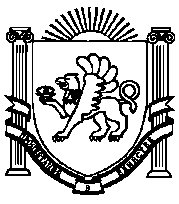             23-я сессия 1-го созыва                    РЕШЕНИЕ № 7№ п/пНаименование нормативно-правового актаИсполнителиСроки исполнения1Порядок оплаты имущества, находящегося в муниципальной собственностиИвановский сельский советСентябрь 2017 г.2Порядок организации ярмарки, предоставления мест для продажи товаров (выполнения работ, оказания услуг) на ярмарке.Ивановский сельский советСентябрь декабрь 2017 г.3Порядок предоставления на льготных условиях помещений, средств телефонной связи, оргтехники, коммунальных услуг ассоциациям (союзам) садоводческих, огороднических и дачных некоммерческих объединенийИвановский сельский советСентябрь декабрь 2017 г.4Порядок утверждения положений (регламентов) об официальных физкультурных мероприятиях и спортивных соревнованиях муниципального образования, требования к содержанию этих положений (регламентов).Ивановский сельский советСентябрь декабрь 2017 г.5Порядок предоставления муниципальных гарантий.Ивановский сельский советСентябрь декабрь 2017 г.6Порядок проведения, критерии оценки эффективности реализации муниципальных программ.Ивановский сельский советСентябрь декабрь 2017 г.7О внесении изменений и дополнений в Устав муниципального образования Ивановское сельское поселение Нижнегорского района Республики КрымИвановский сельский советСентябрь декабрь 2017 г.8Внесение изменений в нормативно-правовые акты Ивановского сельского советаИвановский сельский советВ течение 2-го полугодия 2017 г. по мере необходимости9Правовые акты по изменению в Положение об оплате трудаИвановский сельский советВ течение 2-го полугодия 2017 г. по мере необходимости10Правовые акты по вопросам внесения изменений в бюджет сельского поселенияИвановский сельский советВ течение 2-го полугодия 2017 г. по мере необходимости11Внесение изменений в нормативно-правовые акты Ивановского сельского совета, регулирующие вопросы прохождения муниципальной службыИвановский сельский советВ течение 2-го полугодия 2017 г. по мере необходимости